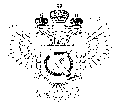 «Федеральная кадастровая палата Федеральной службы государственной регистрации, кадастра и картографии» по Ханты-Мансийскому автономному округу – Югре(Филиал ФГБУ «ФКП Росреестра»по Ханты-Мансийскому автономному округу – Югре)г. Ханты-Мансийск,							                                                                                        Техник отдела                       контроля и анализа деятельностиул. Мира, 27						                                                                                                            Хлызова В.Е. 
                                                                                                                                                                                                                                    8(3467)300-444, 
                                                                                                                                                                                                                 e-mail: Press@86.kadastr.ru
Пресс-релиз10.08.2017Кадастровая палата расширяет полномочияВ начале июля вступили в силу изменения в устав ФГБУ «ФКП Росреестра». За Кадастровой палатой закрепляются новые функции и предоставляется возможность заниматься дополнительными видами деятельности, а именно:- выполнение кадастровых работ в отношении объектов недвижимости, находящихся в государственной и муниципальной собственности, земельных участков, государственная собственность на которые не разграничена, бесхозяйных недвижимых вещей;- выполнение кадастровых работ с целью кадастрового учета изменений, которые возникли из-за исправления реестровых ошибок в описании местоположения границ земельных участков;- выполнение комплексных кадастровых работ по государственным и муниципальным контрактам;- выполнение землеустроительных работ, подготовка землеустроительной документации, в том числе установление на местности границ объектов землеустройства и закрепление характерных точек границ долговременными межевыми знаками;- выполнение работ по подготовке предусмотренных законодательством документов, содержащих описание местоположения границ зон с особыми условиями использования территорий, территорий объектов культурного наследия, территорий опережающего социально-экономического развития, зон территориального развития в Российской Федерации, игорных зон, лесничеств, лесопарков, особо охраняемых природных территорий, особых экономических зон, охотничьих угодий;- выполнение работ по подготовке и проверке документации, полученной в результате градостроительной деятельности (территориальное планирование, градостроительное зонирование, планировка территории);- подготовка документов, необходимых в сфере оборота недвижимости, в отношении объектов недвижимости государственной и муниципальной собственности, земельных участков, государственная собственность на которые не разграничена, бесхозяйных недвижимых вещей.Перемены в основной деятельности кадастровой палаты вызваны преобразованием законодательной базы учетно-регистрационной системы и будут способствовать наполнению реестра недвижимости актуальными сведениями, а также развитию услуг на рынке недвижимости.На сегодняшний день кадастровую деятельность осуществляют кадастровые инженеры. Обязательным условием при выборе кадастрового инженера является наличие действующего квалификационного аттестата и членство кадастрового инженера в саморегулируемой организации кадастровых инженеров. Реестр кадастровых инженеров с указанием  квалификационного аттестата и наименованием саморегулируемой организации размещен на официальном сайте Росреестра www.rosreestr.ru в разделе «Сервисы». Здесь же вы можете произвести запрос по уточнению данных о деятельности конкретного кадастрового инженера._____________________________________________________________________________________При использовании материала просим сообщить о дате и месте публикации на адрес электронной почты Press@86.kadastr.ru или по телефону 8(3467)300-444. Благодарим за сотрудничество.